Муниципальное автономное образовательное учреждениеДОД ДДТ Октябрьского районаПроект:Автоматизированная система по оказанию лечебно-профилактических действийИсполнители: Кашин Роман, 4 класс Руководитель: Волкова Е.В., ПДОЕкатеринбург2014 гСодержаниеВведениеИзобретательская задача1.1. Эскиз макета1.2. Описание в динамикеЗаключениеСписок литературыПриложениеВведениеКосмос всегда привлекал человека. Но отсутствие притяжения создает разные проблемы.Действительно, очень сложно работать и жить, когда все вокруг летает. Также космонавты часто травмируются: летая по отсекам МКС, они могут резко затормозить, не рассчитать силу и растянуть мышцу.На помощь может прийти автоматизированная система по оказанию лечебно-профилактических действий.Таким образом, цель нашего проекта: создать модель автоматизированной системы медицинской обработки и бинтования.Для достижения цели необходимо решить ряд задач: Определение функций системы по оказанию лечебно-профилактических действий.Изучить существующие подходы по перевязке ран и травм.Создать чертеж устройства.Сконструировать и запрограммировать устройствоНовизна нашего изделия в возможности переложить простейшие медицинские действия  на робота. Идея показалась нам нужной, и мы приступили к созданию модели.1. Изобретательская задачаПри чрезвычайной ситуации в космосе важно как можно быстрее оказать помощь. Нашей изобретательской задачей является усовершенствование системы оказания простой медицинской помощи такой, как обработка ссадин, царапин, неглубоких порезов, а также бинтование растяжений.Эскиз макета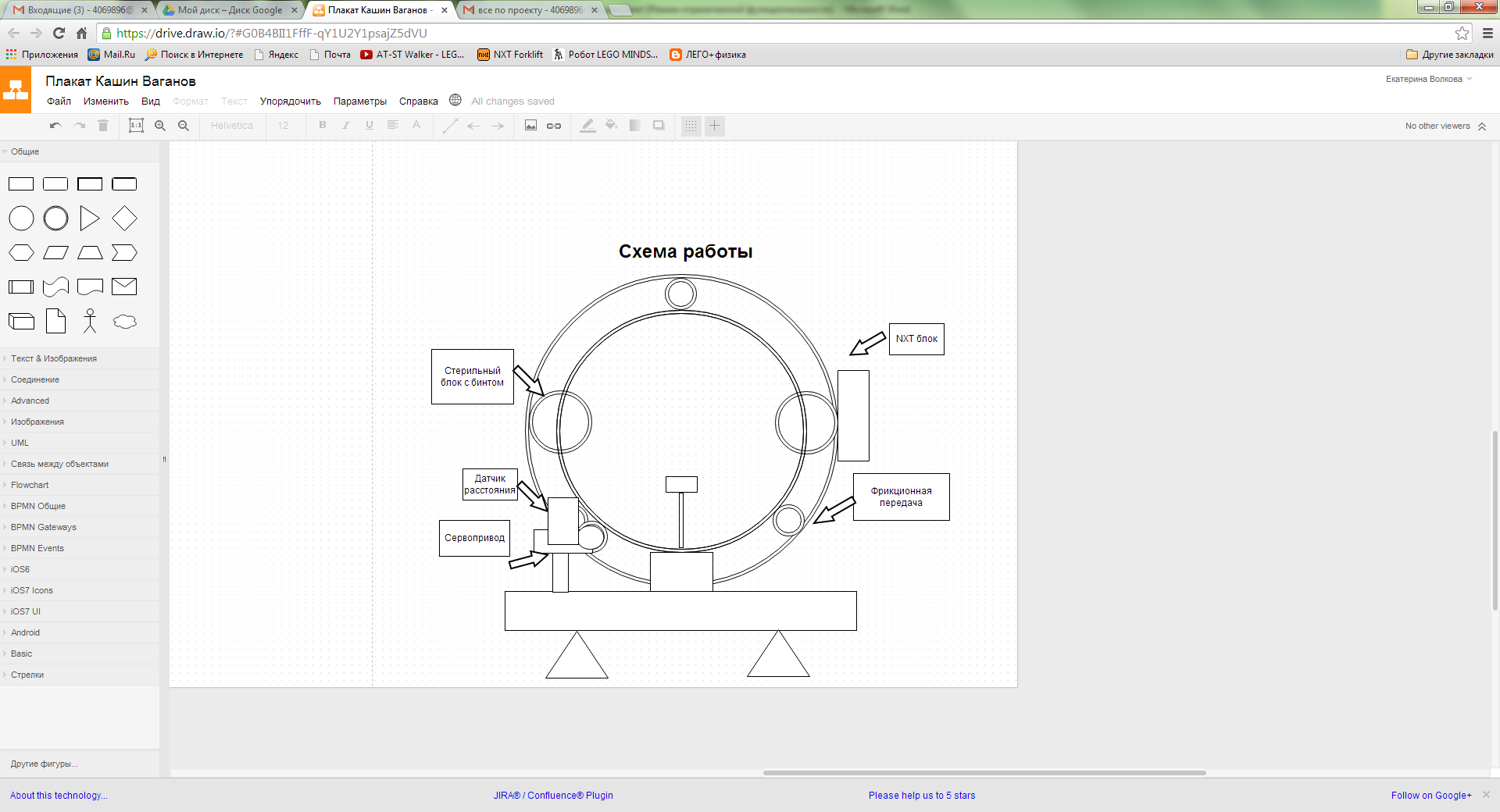 1.2. Описание в динамикеМодель состоит из системы контроля – блок  NXT и датчик расстояния. Также из барабана и сменных блоков – со стерильным, обработанным лекарством, а также с эластичным бинтами. Стерильный бинт содержит лекарство, которое не попадет в воздух. Эластичный бинт поможет при растяжениях. Модель крепится к разным поверхностям на присоски, что удобно в условиях невесомости.Датчик расстояния передает данные NXT и при появлении перед датчиком руки пациента, микроконтроллер запускает механизм бинтования. Программа работы автоматизированной системы была создана в среде программирования Robolab 2.9. (приложение 1).  Программа позволяет задать работу мотора по вращению цилиндра с бинтами по указанию датчика ультразвука. После того, как перед ним появится рука пациента, мотор вращает бинтовальное устройство.ЗаключениеВ процессе выполнения макета были  предложены и другие идеи, но мы старались отбирать лишь те, которые наиболее точно отвечали выявленным критериям. Сначала была разработана схема работы с барабаном, в который можно поместить только кисть. Затем мы изменили барабан, теперь в него можно поместить почти любую конечность.Второй вариант модели основан на более безопасной передаче  -фрикционной.В ходе поиска аналогов и прототипов, мы выяснили, что наша система - первое устройство, исполняющее простые медицинские действия такие, как автоматическая обработка раны и перевязка.В ходе проекта мы выполнили поставленные задачи, и цель была достигнута.Дальнейшее развитие проекта мы видим в усовершенствовании блоков с бинтами, а также использовании новых способов бинтования конечности.Список литературыIsogawa Yoshihito. LEGO Technic Tora no maki. – Tokyo: LEGO Group, 2007.Medical simulation // CAEhealthcare URL: http://www.caehealthcare.com/ (дата обращения: 17.02.2014).Виртуальные технологии в медицине // Виртуальные технологии в медицине URL: http://www.medsim.ru/ (дата обращения: 15.02.2014).Ковальчук Т.П. Как наложить бинт (повязку) // Здоровье. - 1985. - №4.Копосов, Д.Г. Лаборатория знаний. Первый шаг в робототехнику – Москва – Бином – 2012Новейшая система способна определит пульс по лицу // Prorobot.ru URL: http://www.prorobot.ru/medrobots/puls_na_lice.php (дата обращения: 17.02.2014).Перышкин, А.В. Физика. 7 класс. Учебник. – Москва – Дрофа – 2006Робот Veebot, берет кровь из вены // Prorobot.ru URL: http://www.prorobot.ru/medrobots/veebot_krov.php (дата обращения: 17.02.2014).Умный шлем поможет космонавтам делать операции // Prorobot.ru URL: http://www.prorobot.ru/medrobots/robot_shlem.php (дата обращения: 17.02.2014).Филиппов С.А. Робототехника для детей и родителей. – СПб.: Издательская фирма «Наука» РАН, 2013.Электронный стетоскоп StethoCloud для диагностики пневмонии // Prorobot.ru URL: http://www.prorobot.ru/medrobots/stetoskop.php (дата обращения: 17.02.2014).Юревич Е. Основы робототехники: учеб. пособие 2-е изд. – СПб.: БХВ-Петербург, 2005.ПриложенияПриложение №1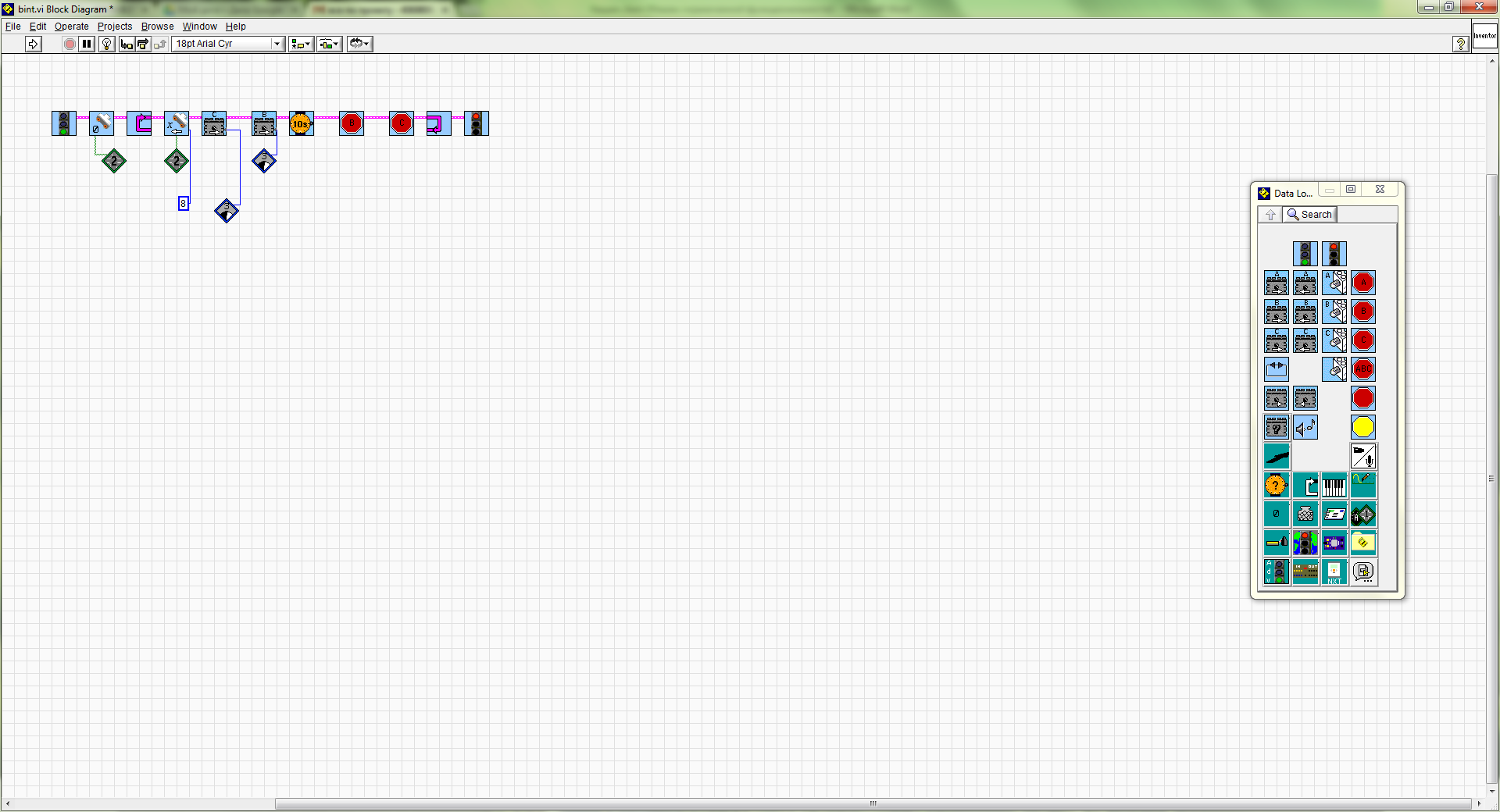 